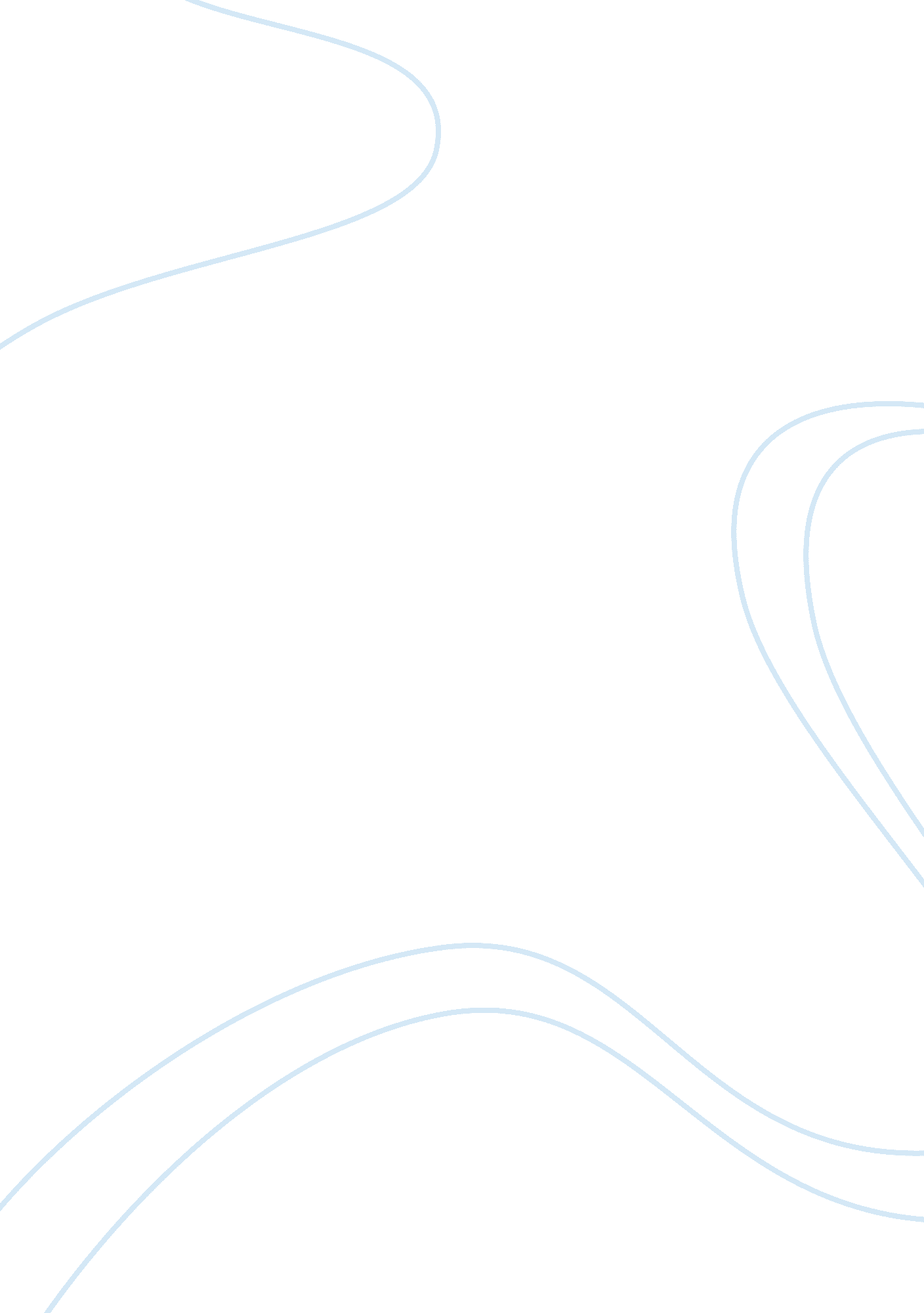 Men’s authority over women in ernest hemingway’s hills like white elephants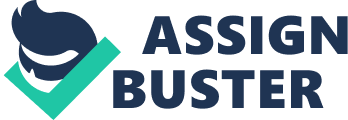 Humanity is setting so much tension on individuals to achieve success and be someone they can’t be, that people are behaving in any way they can achieve that goal. Men repeatedly use authority and dominance to prove that they are important and that they can impact the world. The short story by Ernest Hemingway, Hills Like White Elephants represents men’s authority over women. Ernest Hemingway’s brief story, Hills Like White Elephants expresses the power of men over women. In this story, it allows the reader to take a look at the lives of two individuals, a man and a woman on their journey to a place where the man can persuade her to abort. Hemingway uses a few literary forms like conflict, theme, and plot layout in this suspense-filled short story to highlight a choice that a pair will face about life or death. The story occurs in a bar close by the train station, while ‘ The American and the girl,’ a couple sitting at a table talking and appreciating beer while waiting for the train. This delineates a more established man connect with a more youthful young lady. The woman is apparently pulled back as she looks all through a section of hills and says, ‘ They seem white elephants. This articulation suggests that if a white elephant is given, by then an undesirable and insignificant present is given to them. As the pair keeps on drinking broadly, one would likewise accept they’ve got something upsetting them. As I keep on reading, I was given a piece of information to the couple’s concern. The man says, ‘ You don’t need to be afraid. I’ve known lots of people that have done it. ‘ He proceeds to state, ‘ If you don’t want to you don’t have to. I wouldn’t have you do it if you didn’t want to. I wouldn’t have you do it if you didn’t want to. But it’s perfectly simple. ‘ This enables me to expect that the lady holds all the responsibility and the privilege to settle on the decision, despite the fact that it is the issue of the couple. With the argument, the couple goes to and from. The man directs sentiments toward the impact of, ‘ I believe it’s the best thing to do. But I don’t want you to do it if you don’t want really want to. ” She answers, ‘ And if I do it you’ll be happy and things will be like they were and you’ll love love me?’ This leads me to acknowledge they’re bantering about abortion, which the man seriously concurs with, while the lady is as yet having dubious choice, which will influence their life for eternity. As the story closes, she requests to put a conclusion to the dialog about having to abort their unborn child. In Hills Like White Elephants, they can never satisfy the connection between the American and Jig like the tracks at the train station. Jig is rationally subject to the American, as such huge numbers of females in the earlier days depended on their manly partners. While the essential target of the American is to incite the young lady to prematurely end her pregnancy, the optional goal of taking their relationship back to ordinary. The man is vain and manipulative, not keen on knowing the point of view of the lady. Throughout the story, the couple is battling over the choice of whether to prematurely end the child. How the man keeps on persuading the lady that it’s anything but difficult to deal with the issue and desire the lady to dispose of the child causing the female to believe their life will be better. There was only the vivid and effortless images made by Hemingway with his generally basic style; indeed, the trouble that remains in his traditionally persuasive writing. He additionally elevated a more straightforward methodology to pass on his point of view to females, portraying obvious sympathy with his female characters, while his male characters appeared to be progressively self-consumed. 